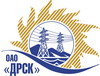 Открытое Акционерное Общество«Дальневосточная распределительная сетевая  компания»Протокол № 393/МТПиР-ВПзаседания закупочной комиссии по выбору победителя закрытому электронному запросу цен на право заключения договора: «КТП, КМТП (СТП) (АЭС, ХЭС)»  закупка №  154 лот 1 раздел  2.2.2   ГКПЗ 2015 гФорма голосования членов Закупочной комиссии: очно-заочная.ВОПРОСЫ, ВЫНОСИМЫЕ НА РАССМОТРЕНИЕ ЗАКУПОЧНОЙ КОМИССИИ: О рассмотрении результатов оценки предложений Участников.О признании предложений соответствующими условиям закупки.О ранжировке предложений. О выборе победителя запроса цен.РЕШИЛИ:По вопросу № 1Признать объем полученной информации достаточным для принятия решения.Утвердить цены, полученные на момент срока окончания приема предложений    участников запроса цен.По вопросу № 2Признать предложения ОАО "ДЭТК" (119021, г. Москва, ул. Тимура Фрунзе, д.11, стр.68), АО "ДЭТК" (Россия, г. Хабаровск, ул. Ангарская, 7, оф. 29), ООО "Энерго-Импульс+" (680509, Россия, Хабаровский край, Хабаровский район, 2 км на северо-восток от с. Ильинка), ЗАО "Энергетический Союз" (Россия, 196084, г. Санкт - Петербург, ул. Цветочная 25Ж, оф. 307) соответствующими условиям запроса цен и принять их к дальнейшему рассмотрению.По вопросу № 31. Утвердить ранжировку предложений:По вопросу № 4Признать Победителем запроса цен:  «КТП, КМТП (СТП) (АЭС, ХЭС)»  участника, занявшего первое место в итоговой ранжировке по степени предпочтительности для  заказчика, а именно ОАО "ДЭТК" (119021, г. Москва, ул. Тимура Фрунзе, д.11, стр.68)  на условиях: стоимость предложения 41 169 491,53  руб. без учета НДС, 48 580 000,00 руб. с учетом НДС руб. с учетом НДС. Срок поставки: 50-60 календарных дней с момента подписания договора поставки и согласования технического задания заводу изготовителю. Условия оплаты: в течение 30 дней после получения фактически поставленной продукции на склад Покупателя. Гарантийный срок: в соответствии с гарантией завода изготовителя 60 месяцев со дня ввода в эксплуатацию, но не более 63 месяцев с момента поставки. Срок действия оферты: до 10.08.2015 г.город  Благовещенск«12» мая 2015 годаМесто в итоговой ранжировкеНаименование и адрес участникаЦена предложения без НДС, руб.1 местоОАО "ДЭТК" (119021, г. Москва, ул. Тимура Фрунзе, д.11, стр.68)41 169 491,53 2 местоАО "ДЭТК" (Россия, г.Хабаровск, ул.Ангарская, 7, оф. 29)41 610 169,49 3 местоООО "Энерго-Импульс+" (680509, Россия, Хабаровский край, Хабаровский район, 2 км на северо-восток от с. Ильинка)43 000 000,00 4 местоЗАО "Энергетический Союз" (Россия, 196084, г. Санкт - Петербург, ул. Цветочная 25Ж, оф. 307)44 596 879,45 Ответственный секретарь Закупочной комиссии: Моторина О.А. _____________________________Технический секретарь Закупочной комиссии:  Коротаева Т.В._______________________________